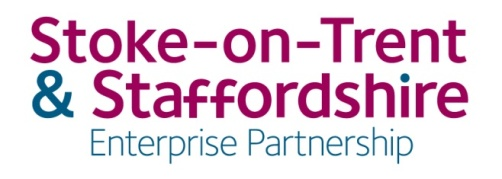 Tuesday 5th October 202114:00 - 15:30MS Teams Meeting with Dial In OptionAGENDA - RedactedOpen Meeting Open Meeting Open Meeting Open Meeting ItemSubjectLeadReport Status/Timing1Introductions & ApologiesApologies to date:  James Leavesley 10 mins2Declarations of InterestJames Leavesley 10 mins3Membership of SPMGAppointment of Vice-Chair of SPMGJames Leavesley 10 mins4Notes of the previous meeting and any matters arising      Paper 4James Leavesley 10 mins10 mins10 mins10 mins10 minsDeliveryDeliveryDeliveryDelivery5GBF        confidential itemGBF Update report GBF scheme - briefing paper SA/SPInformation/Discussion6CDGD     confidential itemLGF scheme - briefing paper SP/ABDecision7Careers Hub – verbal updateABInformation8Community Renewal Fund – verbal update re bidABInformation30 mins30 mins30 mins30 minsGovernance & FinanceGovernance & FinanceGovernance & FinanceGovernance & Finance9Future role of SPMGPlanning for the futureAB20 minsDiscussion10CD, GD, GBF Risk RegisterCity Deal, Growth Deal, GBF: risks and issues     Paper 10AB/SPFor review15 mins11Issues and actions to escalate to LEP Executive BoardAndrew Barratt’s formal appointment as a private member of SPMG – to be ratified by Executive Board 21/10/21 (Board 09/09/21 was cancelled).AllDiscussion5 mins12Forward Plan    Paper 12All5 mins45 mins45 mins45 mins45 mins13Any Other BusinessJL 5 minsInformation14Next scheduled SPMG Meeting: Tuesday 2nd November 2021, 14:00 – 15:30JL 5 minsInformationSPMG Membership SPMG Membership SPMG Membership Voting MembersPrivate/Public SectorConfirmed AttendanceJames Leavesley (Chair) PrivateCaroline Brown (Exec Board Private Sector Director)PrivateEmma Catterall (Exec Board Private Sector Director)PrivateAlun Rogers (LEP Executive Board Chair)Private Andrew Barratt (TBC)PublicJon Rouse (SoTCC); PublicQuorate: For the SPMG meeting to be quorate no fewer than three voting members (2 private sector directors; 1 public non-exec member) should be present. Ref: Pg. 21, Assurance FrameworkQuorate: For the SPMG meeting to be quorate no fewer than three voting members (2 private sector directors; 1 public non-exec member) should be present. Ref: Pg. 21, Assurance FrameworkQuorate: For the SPMG meeting to be quorate no fewer than three voting members (2 private sector directors; 1 public non-exec member) should be present. Ref: Pg. 21, Assurance FrameworkSecretariat supportSecretariat supportSecretariat supportSharon Palphreyman (Programme Manager, LEP)SecretariatSimon Ablewhite (S151 Officer for the LEP, Accountable finance lead)SecretariatAnne Boyd (Chief Executive, LEP)SecretariatNon-voting: the following representatives may attend in an advisory/observer capacity:Non-voting: the following representatives may attend in an advisory/observer capacity:Non-voting: the following representatives may attend in an advisory/observer capacity:LEP Board DirectorsPrivate Sector-Clare Hannah, CLGU representativeCLGU-Annabel Townley, CLGU representativeCLGUSenior non-executive public sector members (none confirmed)--Non-voting: Guests for this meeting  Non-voting: Guests for this meeting  Non-voting: Guests for this meeting  